Викторина, посвящённая Декаде   коми-пермяцкого языка 26 февраля 1925 года  был образован  Коми-Пермяцкий национальный округ в составе  _______________________ области.В состав Коми-Пермяцкого округа  входят  административные округа (раньше они назывались районами):_____________________________________________________________________________________________________________________________________________________________________________________________________Административным центром Коми-Пермяцкого округа является город  ______________________.21 ноября  2020 года  исполнилось _____ лет со дня рождения Созонова Александра Яковлевича (1925-1944), Героя Советского Союза, уроженца д. Чажегово Гайнского района. В какой школе он учился?________________________________________________В 1934 г. вышел первый номер Гайнской районной  газеты «Коллективист», которая впоследствии называлась «________________________________________». Нынешнее  её название -  «Наше время»._______________19______г. открылся Коми-Пермяцкий краеведческий музей.В декабре 1931 г. в г. Кудымкаре был открыт национальный театр имени  писателя ________________________________________.  Назовите фамилии известных коми-пермяцких писателей и поэтов:______________________________________________________________________________________________________________________________________________________________________________________________________________________________________________Каких художников коми-пермяцкого народа вы знаете?______________________________________________________________________________________________________________________________________________________________________________________________________________________________________________В Кудымкаре издавался журнал «Силькан» для детей. Как переводится его название на русский язык?Сделайте  описание герба  Коми-Пермяцкого автономного округа:______________________________________________________________________________________________________________________________________________________________________________________________________________________________________________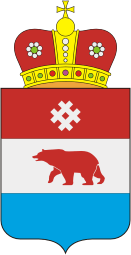 Сколько падежей в коми-пермяцком языке?Переведите на русский язык некоторые коми-пермяцкие слова:абу - __________;  басок - ___________________;вай -__________________;делитны-____________________;  ёма - ______________________________; зонка-__________________; куим -___________; нёль -_______________нянь-  _____________________; керку -_______________Ответы на викторину принимаются до 25 февраля 2021 года.Все участники викторины будут отмечены подарками.Ответы сдавать директору Олеховой Д.Г.Викторину подготовила Губина С.Г.,преподаватель  художественного отделения